Bible Study Links    Pages on the kc-cofc web site...Free IBS Tracts - Over 50 titles available free of charge Bible Study Outlines and Articles on various topics Bible Study Articles by Wayne Brewer in Spanish and English 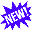 Publications On The Web
and Via E-MailChristian Courier
An excellent source for Bible articles on numerous topics. Edited by Wayne Jackson.Lemmons-Aid
An Email list edited by David Lemmons. It is designed to provide information about faithful evangelistic efforts among churches of Christ and provide Bible study articles that will be worth filing.The Gospel Preceptor 
The Gospel Preceptor is a monthly tabloid-size paper designed to teach those who are not Christians. It is edited by Jerry Brewer, of Elk City, Oklahoma. It's thrust is the fundamental message of the gospel to the lost. In addition to the mailed copies the publication is available on the Internet.   Bible Study Linkshttp://www.e-sword.net 
Free Bible study software. Has excellent capabilities and many features that will aid any in their Bible studies
  http://www.thebible1.net/audio/tullstar/ 
Paul and Shirley Tuller have labored and sacrificed for years to record and distribute recordings of lectures throughout the brotherhood. They have now "graduated" to the Internet and are in the process of placing the audio recordings online.
  Online Academy of Biblical Studies
Four year Bible curriculum of online   
Bible studies in real time audio and also archived for viewing at any time. There is also a large archive of debates, gospel meetings, and lectureships which may be viewed at any time.
  The Bible.Net Video
This site has over 800 hours of video available online that has been produced by World Video Bible School.
  Searching For Truth
You may view the 6 lesson series online. Lessons are: The Truth, About the Creator, About Authority, About the Church, About the House of God and About Baptism. This series is produced and distributed by World Video Bible School.Truth For the World
Tracts, Bible studies available online
David Lemmons
Bible articles, studies online. David labors with the church in Calvert City, Kentuckyhttp://www.netbiblestudy.net/worship 
An interactive Bible study course entitled "Are You Worshipping God In Spirit And In Truth?" consisting of 24 lessons.http://www.netbiblestudy.net 
An interactive Bible study course entitled: "Are You Really Sure Of Your Eternal Salvation?" consisting of 25 lessons.Olive Street Church of Christ - Mexico, Missouri
Has available for online completion, the IBS Correspondence Course as well as sound Bible articles and links. 